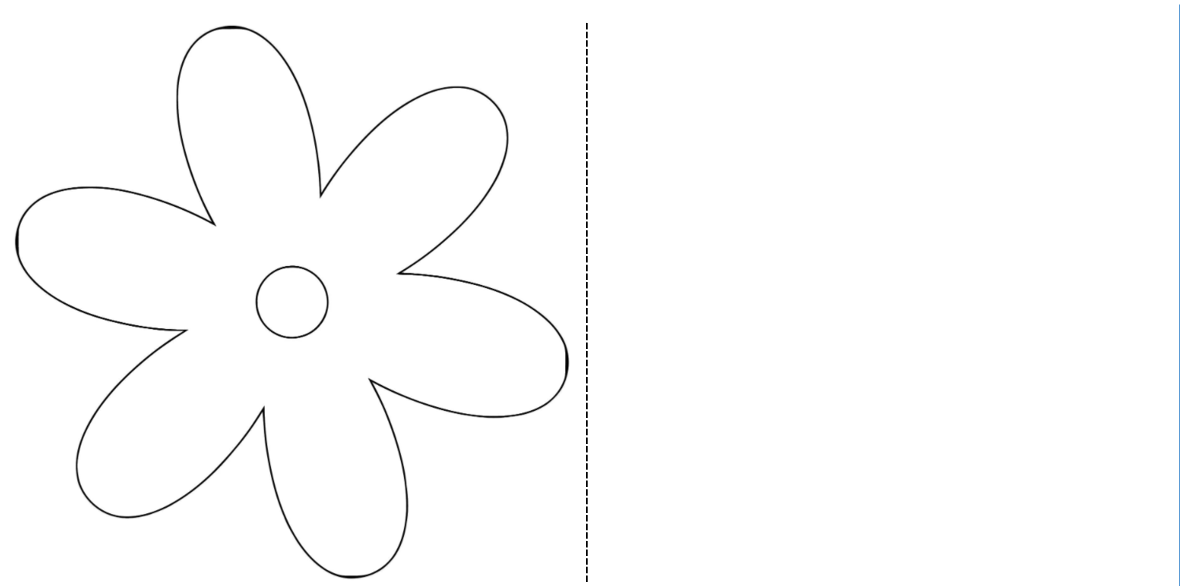 Сгибаем пополам, вырезаем две одинаковые ромашки. Склеиваем их между собой в центре. На нижней ромашке – на лепестках пишем прилагательные о маме (ласковая, милая, добрая…). В центр клеим сердцевину со словами «Мамуля, ты самая».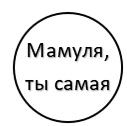 